Отчёт о проделанной работе в кадетском классе МОУ« СОШ №12» г. Волгоградв период с 2012 по 2013г.гМероприятияРезультатПримечанияРодительское собраниеРодители были ознакомлены с основным положением о кадетских классах МОУ СОШ № 12 Тракторозаводского района г.Волгограда.Определены основные направления работы в кадетском классе на 1 полугодиеТоржественное мероприятие на Мамаевом кургане «Принятие присяги» Данное мероприятие обусловлено военно-патриотическим воспитаниемКадеты получили грамоты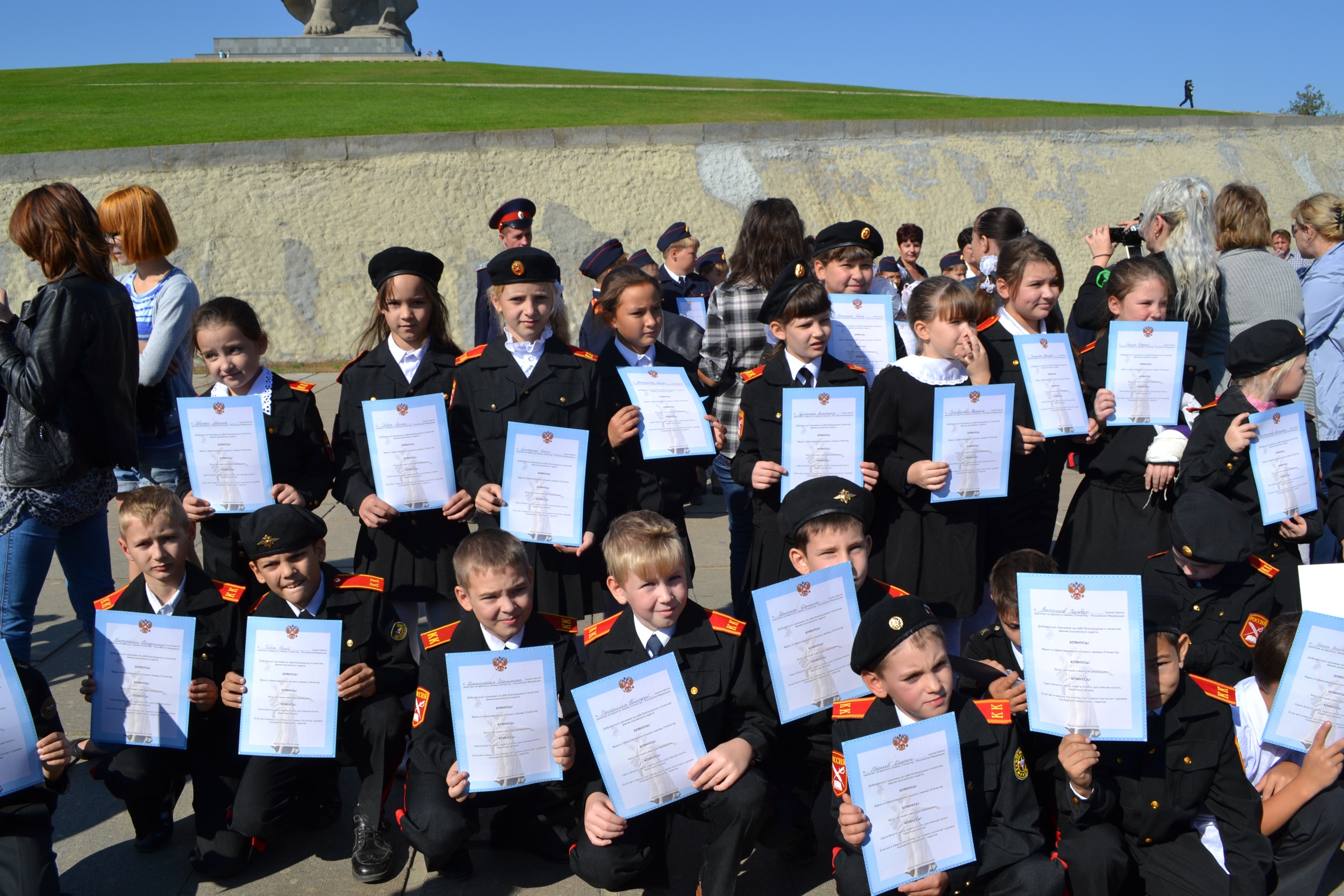 Еженедельная строевая подготовкаСтроевая песня « Катюша»Отработка умения маршировать слаженно и четко.Построение проходит каждый вторник в 7.45.Встреча с инспектором пожарной охраны. Конкурс по ЗОЖБеседа с ребятами на тему «Правила поведения с пиротехникой, огнем и т.д»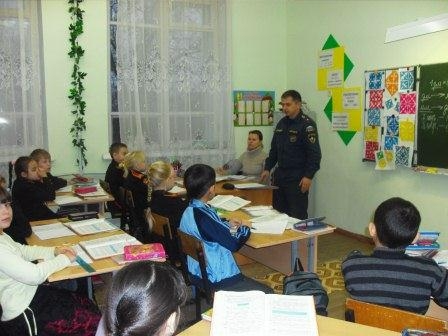 Участие 3 А класса в конкурсе патриотической песни внутришкольно-го значенияПредставлена  песня « Катюша» с элементами маршаРазвитие у детей и юношества интереса к историческим корням народов, населяющихРоссию, общности культурных, духовных, нравственных ценностей, воспитание в духеслужения родному Отечествуразвитие эстетического музыкального вкуса на примерах лучших образцов песеннойкультуры, повышение художественного и исполнительского уровняРепетиция на школьном дворе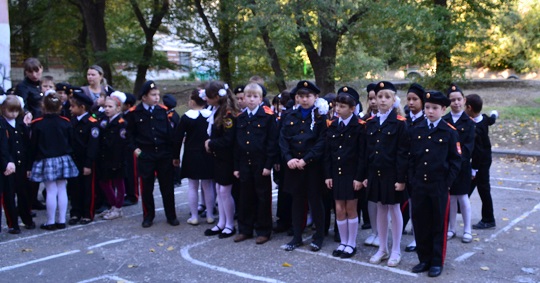 Посещение школьного музея боевой и трудовой славыЦель работы музея в МОУ СОШ № 12 сохранить и передать детям и внукам память о своих земляках.Ребята с огромным удовольствием слушали рассказ докладчика-экскурсоводаУчастие в общешкольном конкурсе агитбригад среди начальных классов по здоровому образу жизни.Актив класса представил перед зрителями сценку « Витамины-это сила!»Награждается 3 А класс, занявший 1 место в номинации «Лучшие агитаторы здоровья»Грамота.Уроки мужества, посвященные 70-летию победы советских войск под Сталинградом., с непосредственным участием кадетЦели: Пополнить знания об истории нашей Родины; расширять  представления  учащихся  о  Сталинградской  битве,развитие у учащихся гражданственности и патриотизма как важнейших духовно-нравственных качеств, умения их активного проявления в различных сферах жизни общества, воспитаниеуважительного  отношения  к  старшему  поколению,  памятникам  войны, высокой ответственности и верности долгу перед Родиной.Ребята были включены в поисковую деятельность, представляли информацию о своих дедушках и прадедушках, участниках воинских сражений под Сталинградом.Привлечение родителей.Участие 3 А класса в школьном конкурсе чтецов, посвященном 70-летию Победы в Сталинградской битве.Мероприятие проводилось в целях патриотического, духовно-нравственного воспитанияНаграждается Охотников Тимофей, занявший 3 место в номинации «Исполнитель»Родительское собрание-« Отечественные традиции духовно−нравственного и патриотиче− ского воспитания кадет»Цель реализации кадетского компонента  — подготовка патриота, государственно-мыслящего,готового брать на себя ответственность за судьбу своей страны; инициативного самостоятельногогражданина с лидерской позицией; просвещенного, культурного, зрелого в суждениях человека,благородного мужчины, заботливого семьянина.Определены основные направления работы в кадетском классе на 2 полугодие.Участие  обучающихся3 А класса в торжественном мероприятии 6 отряда ОФПС по Волгоградской области, с связи с празднованием 70-летия победы под Сталинградом.Цель- патриотическое воспитание обучающихся.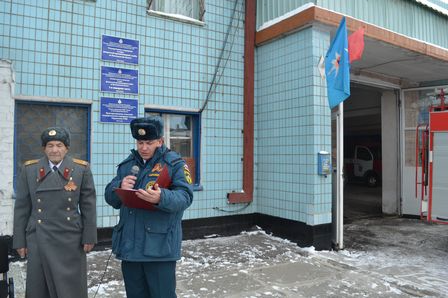 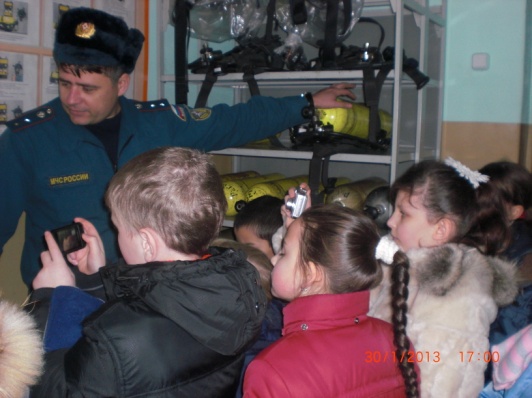 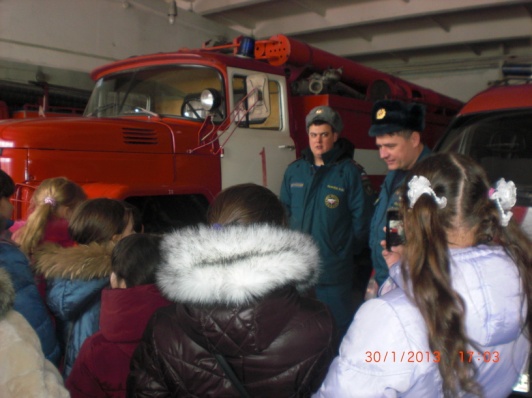 Посещение выставки декоративно-прикладного творчества в выставочном зале Союза художников РоссииРебятам очень полезно узнать свои корни, какие-то русские традиции, которые мы уже сами не знаем».Конкурс рисунков ко Дню Победы среди учащихся  3 А класса «Мы помним!»Цели и задачи конкурса: Конкурс рисунков ко Дню Победы – «Мы помним!» проводится в целях:- патриотического воспитания подрастающего поколения;- создания условий для формирования интереса к культуре, истории, традициям нашего общества;- развития навыков графического изображения предметов, животных и людей;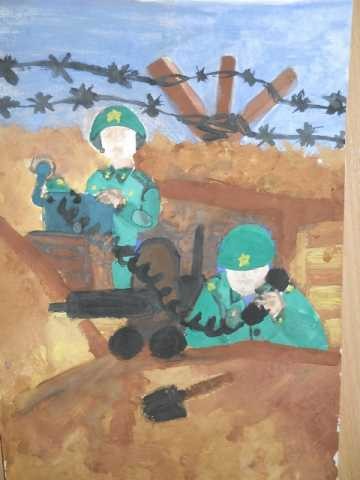 Обороко Мария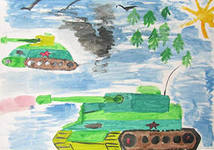 Лойкин ДмитрийУчастие 3 А класса в спортивном мероприятии среди 3-4 классов«Веселые старты»Награждается команда победителей из 5 мальчиков и 5 девочек, занявших 1 место в «Веселых стартах».Грамота.Участие кадет в школьном субботнике « Чистый двор, чистая улица!»Все были обеспечены необходимым инструментом и инвентарем. Были очищены дорожки от листьев, веток.Учащиеся 3 А класса очень активно и  ответственно отнеслись к облагораживанию территориии школы.Участие кадетского 3 А класса в военно-спортивном празднике «Равнение на подвиги героев России» среди 1-3 классахНаграждается команда 3 А класса «Летчики»,занявшая 1 место.Грамота.Участие кадетов 3 А класса в торжественном мероприятии в ДК культуры и отдыха Тракторозаводского района в связи  с праздником Пожарной охраныКадеты 3 А класса со сцены поздравили 1 часть 6 отряда ОФПС по Волгоградской области с профессиональным днем пожарной охраны. И завершили поздравления коллективным исполнением «Марш пожарника».Начальник 6 отряда ОФПС за активное участие в концерте   вручил классному руководителю Становской Ж.Г.и юным участникам фильм с участием пожарных данной части.